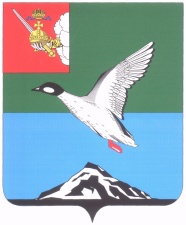 РАСПОРЯЖЕНИЕ  АДМИНИСТРАЦИИ ЧЕРЕПОВЕЦКОГО МУНИЦИПАЛЬНОГО РАЙОНА от 20.12.2013 № 421-р  г. ЧереповецОб утверждении Плана мероприятий, направленных на профилактику коррупционных проявлений в администрации Череповецкого муниципального района на 2014–2015годы    Во исполнение требований Федерального закона от 25.12.2008                         № 273-ФЗ «О противодействии коррупции», положений  Национальной стратегии противодействия коррупции, утвержденной Указом Президента Российской Федерации от 13.04.2010 № 460, руководствуясь Основными направлениями деятельности Правительства Российской Федерации на период до 2018 года, утвержденными Правительством Российской Федерации 31.01.2013 года, а также в целях обеспечения скоординированной реализации антикоррупционных мероприятий, проводимых администрацией Череповецкого муниципального района (далее – администрация района), формирования среди муниципальных служащих и работников структурных подразделений и органов администрации района нетерпимости к коррупционному поведению: 1. Утвердить прилагаемый План мероприятий, направленных на профилактику коррупционных проявлений в администрации Череповецкого муниципального района на 2014-2015 годы.2. Рекомендовать Муниципальному Собранию Череповецкого муниципального района (И.В. Афромеев), руководителям  муниципальных учреждений Череповецкого муниципального района (далее–района) в месячный срок разработать и утвердить соответствующие планы мероприятий по противодействию коррупции на 2014 – 2015 годы.3. Рекомендовать органам местного самоуправления сельских поселений района в месячный срок разработать и утвердить соответствующие планы мероприятий по противодействию коррупции на 2014 – 2015 годы.	4. Распоряжение подлежит опубликованию в газете «Сельская новь» и размещению на официальном сайте Череповецкого муниципального района в информационно-телекоммуникационной сети Интернет.5. Контроль за исполнением распоряжения возложить на руководителя аппарата администрации района В.И. Васильева.6. Признать утратившими силу распоряжение администрации района                   от 27.07.2012 № 233-р «О мерах по реализации Национального плана противодействия коррупции на 2012-2013 годы» с 01 января 2014 года.Глава района                                                                                  Н.В. Виноградов                                                                                           УТВЕРЖДЕН                                                                                              распоряжением                                                                                            администрации района                                                                                             от 20.12.2013 № 420-рПлан мероприятий, направленных на профилактику коррупционных проявлений              в администрации Череповецкого муниципального района на 2014-2015 годы(далее – План)№п/пОрганизационное практическое мероприятие, запланированное к реализацииПериод (контрольный срок) исполненияОтветственный исполнитель12341Оказание методической помощи органам местного самоуправления района и муниципальным учреждениям района при разработке ими планов мероприятий по противодействию коррупции на 2014-2015 годыВ течение месяца со дня утверждения настоящего Плана (при непосредственном обращении)Экспертное управление администрации района,отдел муниципальной службы, кадров и защиты информации администрации района2Осуществление руководителями структурных подразделений администрации района анализа коррупционных рисков, возникающих при реализации функций и полномочий подчиненными им муниципальными служащими и работниками.Выработка и реализация необходимых управленческих решений, направленных на ликвидацию (минимизацию) коррупционных рисков  во вверенных подразделенияхЕжеквартальноПостоянно,в течение 2014-2015 г.г.Руководители структурных подразделений администрации района и муниципальных учреждений района  3Методическое обеспечение деятельности Совета по противодействию коррупции администрации районаВ течение 2014-2015 г.г.Отдел муниципальной службы, кадров и защиты информации администрации района 4Подготовка и проведение плановых заседаний Совета по противодействию коррупции администрации района, с последующей выработкой конкретных решений, направленных на: -профилактику коррупции в администрации района;- координацию деятельности субъектов профилактики коррупционных проявлений в районе   В течение 2014-2015 г.г.(по отдельному плану)Руководитель аппарата администрации района,отдел муниципальной службы, кадров и защиты информации администрации района5Методическое обеспечение деятельности руководителей структурных подразделений администрации района по вопросам профилактики коррупционных и иных правонарушений  муниципальными служащимиПостоянно,в течение 2014-2015 г.г.Экспертное управление, правовое управление, отдел муниципальной службы, кадров и защиты информации администрации района6Проведение разъяснительной работы с муниципальными служащими и работниками по вопросам:- соблюдения ограничений, запретов и исполнения обязанностей, установленных в целях противодействия коррупции (в т.ч. ограничений, касающихся получения подарков);- формирования негативного отношения                              к коррупции, дарению подарков;- разъяснения недопустимости поведения, которое может восприниматься окружающими, как обещание или предложение дачи взятки, либо как согласие принять взятку, или как просьба                 о даче взяткиВ течение 2014-2015 г.г.Руководители структурных подразделений администрации района и муниципальных учреждений района7Организация и проведение учебных занятий                    с сотрудниками структурных подразделений администрации района по вопросам соблюдения лицами, замещающими должности муниципальной службы, ограничений, запретов и исполнением обязанностей, установленных в целях противодействия коррупции (в т.ч. ограничений, касающихся получения подарков)  В течение 2014-2015 г.г.(по отдельному плану)Отдел муниципальной службы, кадров и защиты информации администрации района8Организация и проведение учебных занятий                 по вопросам профилактики коррупционных проявлений, этике муниципальной службы                    и предотвращению возникновения конфликта интересов, по соблюдению ограничений, касающихся получения подарков муниципальными служащими и работниками администрации района, недопустимости поведения, которое может восприниматься окружающими, как обещание или предложение дачи взятки, либо как согласие принять взятку, или как просьба              о даче взяткиВ течение 2014-2015 г.г.(по отдельному плану)Отдел муниципальной службы, кадров и защиты информации администрации района9Организация и проведение проверок по фактам              нарушения (несоблюдения) муниципальными служащими администрации района запретов                и ограничений, предусмотренных законодательством Российской Федерации; неисполнения обязанностей, установленных в целях противодействия коррупцииВ течение 2014-2015 г.г.(при выявлении указанных фактов) Правовое управление,отдел муниципальной службы, кадров и защиты информации администрации района10Реализация мероприятий, направленных на повышение эффективности использования общественных (публичных) слушаний, предусмотренных земельным и градостроительным законодательством Российской Федерации, при рассмотрении вопросов о предоставлении земельных участков, находящихся в муниципальной собственности   Постоянно,в течение 2014-2015 г.г.Комитет имущественных отношений администрации района11Организация и проведение семинарских занятий по алгоритму формирования и размещения планов-графиков закупок для заказчиков Череповецкого муниципального района                 В течение 2014-2015 г.г. (по отдельному плану) Отдел муниципальныхзакупок администрации  района 12Осуществление мониторинга информации, размещаемой в печатных и электронных СМИ               (в т.ч. в информационной телекоммуникационной сети Интернет) о фактах возникновения конфликта интересов, одной из сторон которого  являются лица, замещающие муниципальные должности в администрации районаПостоянно,в течение 2014-2015 г.г.Отдел муниципальной службы, кадров и защиты информации администрации района13Организация проведения социологических исследований, позволяющих оценить уровень коррупции в районе и эффективность принимаемых администрацией района антикоррупционных мерЕжегодно,в течение 2014-2015 г.г.(при наличии в бюджете района денежных средств на указанные цели)Отдел муниципальной службы, кадров и защиты информации администрации района14Осуществление мониторинга полноты и своевременности реализации мероприятий плана по противодействию коррупции на 2014-2015 годы. Ежеквартальнов течение 2014-2015 г.г.Отдел муниципальной службы, кадров и защиты информации администрации района15Рассмотрение вопроса об итогах работы                       по реализации Национальной стратегии противодействия коррупции, утвержденной Указом Президента Российской Федерации от 13.04.2010 № 460, на оперативном совещании при главе района  Январь 2014 года,январь 2015 годаРуководитель аппарата администрации района, отдел муниципальной службы, кадров и защиты информации